VAJA DELA MOJSTRA, VEM DA TI GRE ODLIČNO.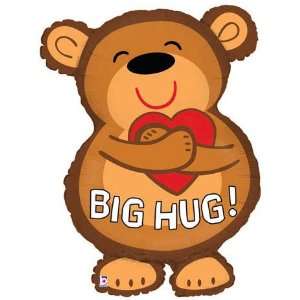 DANŠOLSKO DELO  2. RAZRED PROSTOR ZA KLJUKICO(ko je delo opravljeno)PONEDELJEK30.3.2020ŠPO: Športna abeceda ( Tvoje ime in priimek) Glej slikoMAT: Išči števila po stotičku. Starši naj ti jih narekujejo. Npr. Poišči število 65.Reši učni list: ZAPIŠI Z BESEDO.SLJ: Utrjevanje pisanih črk. Učni list: PONOVIMO. Preglej tabelo na koncu zvezka, katere pisane črke že znamo in sam/a sestavi 6 besed.SPO: Preberi v zelenem učbeniku na strni 59 (Sadno drevo)..TOREK31.3.2020Bonni VSE NAJBOLJŠE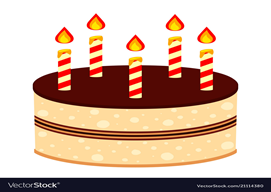 SLJ: Preberi, v berilu na strani 58, ljudsko pravljico ZAKAJ PES TEČE ZA ZAJCEM.Reši učni list z besedami (manjšalnice, sopomenke, protipomenke)Če si že malo pozabil/a polistaj po zvezku nazaj. Vse to smo se že učili.MAT: Reši učni list  - Števila do 100, ponavljamoSPO: Preberi v učbeniku na strani 60 (Sejem in sadimo) Veš kaj je razlika? S starši se pogovorite o tem.SREDA1.4.2020ŠPO: Športna abeceda ( Ime in priimek tvoje mamice ali očka) Glej slikoSLJ:  Prepis in branje pisanih črk. Ne pozabi prej razgibati prstov in zapestja. Lahko zapisuješ tudi z nalivnim peresom.MAT:  Reši učni list( kupčki računov). Kaj moraš narediti, piše v navodilu.GUM:  Koncert v kuhinji: Med kuhinjskimi pripomočki poišči nekaj, kar ti služi kot glasbilo. Igraj na glasbilo in zapoj pesem, ki smo se jo letos naučili in ti je bila najbolj všeč.ČETRTEK2. 4. 2020SLJ Skupaj s starši preberi O HUDOBNEM ZMAJU KORONARJU.LUM:  V zvezek za slovenščino napiši naslov O HUDOBNEM ZMAJU KORONARJU in čez celo stran z barvicami nariši, kako bi pa izgledal tvoj zmaj KORONAR. Komaj čakam, da jih vidim.MAT: Hitro računanje brez prstov do 20. Kadarkoli v dnevu, ti naj starši narekujejo račune in ti jim odgovoriš.( npr. 4 + 4, 6 + 7, 8 + 9, 2 + 8, 9 + 9, 7 + 6……)ŠPO: Igraj se z žogo.PETEK3. 4. 2020SLJ: Mala in velika pisana črka L. Kako se zapiše si poglej na spletu. Naredi tako kot delamo v šoli.Najprej potuj po črki s prsti, potem jo spremeni v mavrično in šele nato vadi v vrsticah. Drži se vrstnega reda.GUM: GLASBILA S TIPKAMI. Reši učni list. Vsako glasbilo vtipkaj v youtube in poslušaj. List prilepi v zvezek ptiček.SPO: Postani MLADI RAZISKOVALEC in VRTNAR. Naredi tretji modri opis na strani 60 v zelenem učbeniku in videl boš, kaj se bo zgodilo.SOBOTA, NEDELJABRANJEOgled lutkovne predstave TI LOVIŠhttps://vimeo.com/111609318